Centro de Educação – UFPB – Castelo Branco – João Pessoa/PB – CEP: 58051-900E-mail: mppgavufpb2014@gmail.comCALENDÁRIO ACADÊMICO -  PERÍODO 2015.1PRIMEIRA TURMA11 e 12/03/2015 -  Matricula Institucional e em disciplinas Inicio das Aulas: 13/03      Término: 14/07/2015Horário: de 15 às 19hs		Local: Sala do CEDESC13/03 às 15hs - Aula Inaugural Local: Auditório do CEDISCIPLINAS OBRIGATÓRIAS - 2015.1Prof.ª Dr.ª Maria da Salete Barboza de Farias - CoordenadoraProfª. Drª. Adriana Valéria Santos Diniz - Vice-Coordenadora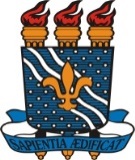 UNIVERSIDADE FEDERAL DA PARAÍBA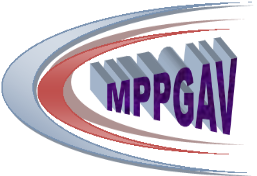 CENTRO DE EDUCAÇÃOPROGRAMA DE PÓS-GRADUAÇÃO EM POLÍTICASPÚBLICAS, GESTÃO E AVALIAÇÃO DA EDUCAÇÃO SUPERIOR - MESTRADO PROFISSIONAL - MPPGAVSEGUNDATERÇAQUARTAQUINTASEXTADISCIPLINASOBRIGATÓRIASEstado e Políticas Públicas (03)15 às 18hInicio: 16/03Término: 22/063 aulas/dia – 15 encontros Universidadee  Sociedade(03)15 às 18 hInicio: 17/03Término: 07/073 aulas/dia – 15 encontrosMetodologia do Trabalho Científico(02)15 às 18 hInicio: 18/03Término: 27/053 aulas/dia – 10 encontrosMétodos Quantitativos e Qualitativos Aplicados às IFES(03)15 às 18 hInicio: 19/03Término: 02/073 aulas/dia – 15 encontrosPlanejamento, Gestão e Avaliação Institucional(03)15 às 18 hInicio: 20/03Término: 14/073 aulas/dia – 15 encontrosPROFESSORESProf. Rodrigo Freire de Carvalho e SilvaEProf. Swamy de Paula Lima SoaresProfª. Maria da Salete Barboza de FariaseProfª. Edineide Jezine Mesquita Araújo Profª. Ana Paula Romão deSouza FerreiraProfª. Uyguaciara Veloso Castelo BrancoProf. Paulo Fernando de MouraBezerra Cavalcanti Filho e Profª. Marisete Fernandes de Lima